День открытых дверей в Нижнетагильском торгово – экономическом колледже	Посещение Дней открытых дверей, проводимых профессиональными образовательными организациями города,  стало традицией в объединении «Начни своё дело». На этот раз учащиеся (16 чел.) посетили  27.10.18  Нижнетагильский торгово – экономический колледж. Коллектив педагогов и студентов подготовили очень интересную и насыщенную программу для своих гостей. 	В первой части мероприятия перед будущими абитуриентами выступили администрация и студенты колледжа, которые в творческой форме представили специальности учебного заведения. Далее  ребятам представилась возможность  прикоснуться к той или иной профессии посредством своего личного участия в мастер-классах и профессиональных пробах, которые были проведены студентами колледжа, которые вызвали бурные восторги у учащихся. Будущие абитуриенты ждут новых профориентационных мероприятий в рамках проекта «Маршрут успеха».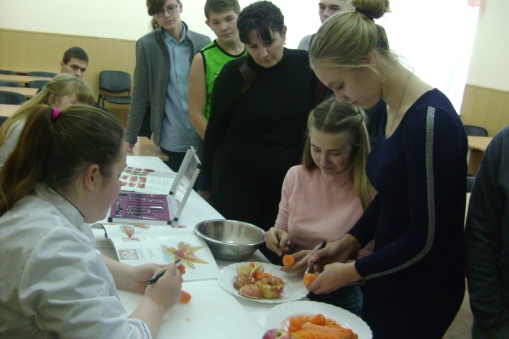 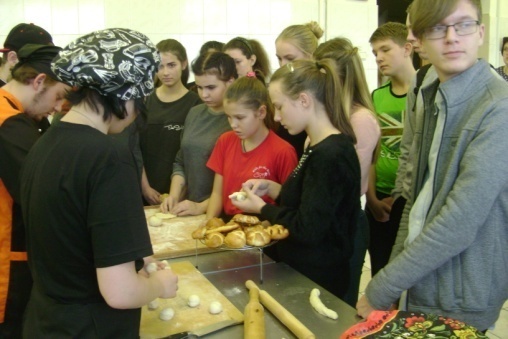 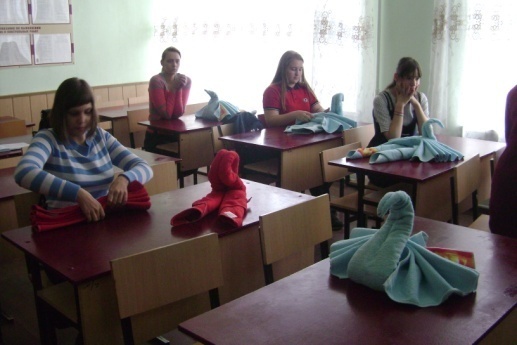 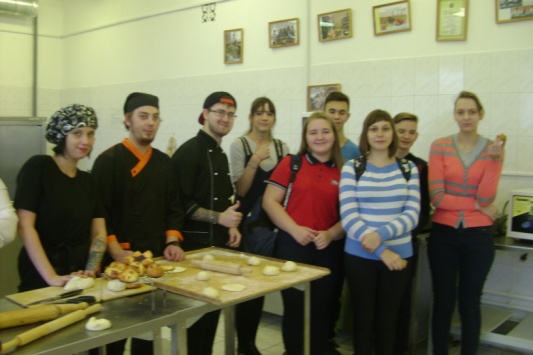 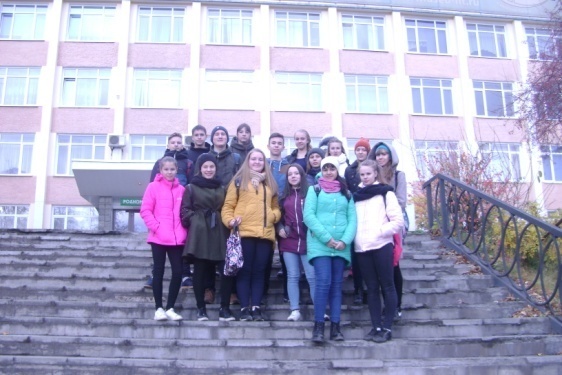 